DELHI INTERNATIONAL SCHOOLPLANNER FOR THE MONTH OF FEBRUARY 2020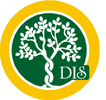 CLASS - III                                                                                            THEME: “ARENA OF FANTASY”  ∆ Intra class Activities         ⌂ House Activity                  ♦ Special Assembly              ◊ Examination    Class Activities        * CompetitionSUNMONTUESWEDTHURFRISAT1.2.3.4.Kho – Kho Competition ( III  -V)5.6.7.8.9.10.11.◊ Annual Cycle Starts(S.ST)12.13.14.15.16.17.18.◊ Annual Cycle(English)19. 20.21.MAHASHIVRATRI( HOLIDAY)22.23.24.25.◊ Annual Cycle (Science)26.27.28.29.